Бетоны ячеистые. Технические условия ГОСТ 25485-89
ГОСТ 25485-89 

Группа Ж13МЕЖГОСУДАРСТВЕННЫЙ СТАНДАРТБЕТОНЫ ЯЧЕИСТЫЕ

Технические условия

Cellular concretes. Specifications
МКС 91.100.30
ОКП 58 7000Дата введения 1990-01-01 

ИНФОРМАЦИОННЫЕ  ДАННЫЕ
    1. РАЗРАБОТАН Научно-исследовательским, проектно-конструкторским и технологическим институтом бетона и железобетона (НИИЖБ) Госстроя СССР 

Центральным научно-исследовательским и проектно-экспериментальным институтом комплексных проблем строительных конструкций и сооружений имени В.А.Кучеренко (ЦНИИСК им.В.А.Кучеренко) Госстроя СССР 

Научно-исследовательским институтом строительной физики (НИИСФ) Госстроя СССР 

Ленинградским Зональным научно-исследовательским и проектным институтом типового и экспериментального проектирования жилых и общественных зданий (ЛенЗНИИЭП) Госкомархитектуры

Государственным строительным комитетом СССРВНЕСЕН Научно-исследовательским, проектно-конструкторским и технологическим институтом бетона и железобетона (НИИЖБ) Госстроя СССР2. УТВЕРЖДЕН И ВВЕДЕН В ДЕЙСТВИЕ Постановлением Государственного строительного комитета СССР от 30.03.89 N 573. ВЗАМЕН ГОСТ 25485-83, ГОСТ 12852.3-77, ГОСТ 12852.4-774. ССЫЛОЧНЫЕ НОРМАТИВНО-ТЕХНИЧЕСКИЕ ДОКУМЕНТЫ5. ПЕРЕИЗДАНИЕ. Апрель 2003 г.


Настоящий стандарт распространяется на ячеистые бетоны (далее - бетоны).

Требования настоящего стандарта следует соблюдать при разработке новых и пересмотре действующих стандартов и технических условий, проектной и технологической документации на изделия и конструкции из этих бетонов, а также при их изготовлении.
1. ТЕХНИЧЕСКИЕ ТРЕБОВАНИЯ1.1. Бетоны должны удовлетворять требованиям ГОСТ 25192, их следует изготовлять в соответствии с требованиями настоящего стандарта по технологической документации, утвержденной в установленном порядке.1.2. Основные параметры1.2.1. Бетоны подразделяют по:

- назначению;

- условиям твердения;

- способу порообразования;

- видам вяжущих и кремнеземистых компонентов.1.2.2. По назначению бетоны подразделяют на:

- конструкционные;

- конструкционно-теплоизоляционные;

- теплоизоляционные.1.2.3. По условиям твердения бетоны подразделяют на:

- автоклавные (синтезного твердения) - твердеющие в среде насыщенного пара при давлении выше атмосферного;

- неавтоклавные (гидратационного твердения) - твердеющие в естественных условиях, при электропрогреве или в среде насыщенного пара при атмосферном давлении.1.2.4. По способу порообразования бетоны подразделяют на:

- газобетоны;

- пенобетоны;

- газопенобетоны.1.2.5. По виду вяжущих и кремнеземистых компонентов бетоны подразделяют:

- по виду основного вяжущего:

на известковых вяжущих, состоящих из извести-кипелки более 50% по массе, шлака и гипса или добавки цемента до 15% по массе,

на цементных вяжущих, в которых содержание портландцемента 50% и более по массе,

на смешанных вяжущих, состоящих из портландцемента от 15% до 50% по массе, извести или шлака, или шлакоизвестковой смеси,

на шлаковых вяжущих, состоящих из шлака более 50% по массе в сочетании с известью, гипсом или щелочью,

на зольных вяжущих, в которых содержание высокоосновных зол 50% и более по массе,

- по виду кремнеземистого компонента:

на природных материалах - тонкомолотом кварцевом и других песках,

на вторичных продуктах промышленности - золе-уносе ТЭС, золе гидроудаления, вторичных продуктах обогащения различных руд, отходах ферросплавов и других.1.2.6. Наименования бетонов должны включать как основные, так и специфические признаки: назначение, условия твердения, способ порообразования, вид вяжущего и кремнеземистого компонентов.1.3. Характеристики1.3.1. Прочность автоклавного и неавтоклавного бетонов характеризуют классами по прочности на сжатие в соответствии с СТ СЭВ 1406.

Для бетонов установлены следующие классы: В0,5; В0,75; В1; В1,5; В2; В2,5; В3,5; В5; В7,5; В10; В12,5; В15.

Для конструкций, запроектированных без учета требований СТ СЭВ 1406, показатели прочности бетона на сжатие характеризуются марками: М7,5; М10; М15; М25; М35; М50; М75; М100; М150; М200.1.3.2. По показателям средней плотности назначают следующие марки бетонов в сухом состоянии: D300; D350; D400; D500; D600; D700; D800; D900; D1000; D1100; D1200.1.3.3. Для бетонов конструкций, подвергающихся попеременному замораживанию и оттаиванию, назначают и контролируют следующие марки бетона по морозостойкости: F15; F25; F35; F50; F75; F100.

Назначение марки бетона по морозостойкости проводят в зависимости от режима эксплуатации конструкции и расчетных зимних температур наружного воздуха в районах строительства.1.3.4. Показатели физико-механических свойств бетонов приведены в табл.1.
Таблица 1Показатели физико-механических свойств бетоновПримечание. Рекомендуемая номенклатура изделий и конструкций из бетона приведена в приложении 1.

1.3.5. Усадка при высыхании бетонов, определяемая по приложению 2, не должна превышать, мм/м:

0,5 - для автоклавных бетонов марок D600 - D1200, изготовленных на песке;

0,7 - то же, на других кремнеземистых компонентах;

3,0 - для неавтоклавных бетонов марок D600 - D1200.

Примечание. Для автоклавных бетонов марок по средней плотности D300, D350 и D400 и неавтоклавных бетонов по средней плотности D400 и D500 усадку при высыхании не нормируют.
1.3.6. Теплопроводность бетонов не должна превышать значений, приведенных в табл.2, более чем на 20%.
Таблица 2Нормируемые показатели физико-технических свойств бетоновПримечание. Для бетона марки по средней плотности D350 нормируемые показатели определяют интерполяцией.

1.3.7. Отпускная влажность бетонов изделий и конструкций не должна превышать (по массе), %:25 - на основе песка;35 - на основе зол и других отходов производства.1.3.8. В стандартах или технических условиях на конструкции конкретных видов устанавливают показатели сорбционной влажности и паропроницаемости, приведенные в табл.2, и другие показатели, предусмотренные ГОСТ 4.212.

Кроме того, при изучении новых свойств бетонов и для данных, необходимых при нормировании расчетных характеристик бетонов, качество бетона характеризуют призменной прочностью, модулем упругости, прочностью при растяжении.1.3.9. Материалы1.3.9.1. Вяжущие, применяемые для бетонов:

- портландцемент - по ГОСТ 10178 (не содержащий добавок трепела, глиежа, трассов, глинита, опоки, пеплов), содержащий трехкальциевый алюминат () не более 6%, для изготовления крупноразмерных конструкций на цементном или смешанном вяжущем;

- известь негашенная кальциевая - по ГОСТ 9179, быстро- и среднегасящаяся, имеющая скорость гашения 5-25 мин и содержащая активные + более 70%, "пережог" менее 2%;

- шлак доменный гранулированный по ГОСТ 3476;

- зола высокоосновная - по ОСТ 21-60*, содержащая  не менее 40%, в том числе свободную  не менее 16%,  не более 6% и  не более 3,5 %.
________________
* На территории Российской Федерации документ не действует. Действует ГОСТ 25818-91, здесь и далее по тексту. - Примечание изготовителя базы данных.1.3.9.2. Кремнеземистые компоненты, применяемые для бетонов:

- песок по ГОСТ 8736, содержащий  (общий) не менее 90% или кварца не менее 75%, слюды не более 0,5%, илистых и глинистых примесей не более 3%;

- зола-унос ТЭС по ОСТ 21-60, содержащая  не менее 45%,  не более 10 %, не более 3%,  не более 3%;

- продукты обогащения руд, содержащие  не менее 60%.1.3.9.3. Удельную поверхность применяемых материалов принимают по технологической документации в зависимости от требуемой средней плотности, тепловлажностной обработки и размеров конструкции.1.3.9.4. Допускается применять другие материалы, обеспечивающие получение бетона, отвечающего заданным физико-техническим характеристикам, установленным настоящим стандартом.1.3.9.5. Порообразователи, применяемые для бетонов:- газообразователь - алюминиевая пудра марок ПАП-1 и ПАП-2 - по ГОСТ 5494;

- пенообразователь на основе:

костного клея по ГОСТ 2067,

мездрового клея по ГОСТ 3252,

сосновой канифоли по ГОСТ 19113,

едкого технического натра по ГОСТ 2263,

скрубберной пасты по ТУ 38-107101* и другие пенообразователи.
________________
* ТУ, упомянутые здесь и далее по тексту не приводятся. За дополнительной информацией обратитесь по ссылке. - Примечание изготовителя базы данных.
1.3.9.6. Регуляторы структурообразования, нарастания пластической прочности, ускорители твердения и пластифицирующие добавки:

- камень гипсовый и гипсоангидритовый - по ГОСТ 4013;

- калий углекислый по ГОСТ 4221;

- кальцинированная техническая сода по ГОСТ 5100;

- стекло жидкое натриевое по ГОСТ 13078;

- триэтаноламин по ТУ 6-09-2448;

- тринатрийфосфат по ГОСТ 201;

- суперпластификатор С-3 по ТУ 6-14-625;

- натр едкий технический по ГОСТ 2263;

- карбоксилметилцеллюлоза по ОСТ 6-05-386*;
______________
* ОСТ 6-05-386 не действует. Действуют ТУ 6-55-40-90, документ не приводится. За дополнительной информацией обратитесь по ссылке. - Примечание изготовителя базы данных. 

- сульфат натрия кристаллизационный по ГОСТ 21458 и другие добавки.1.3.9.7. Вода для приготовления бетонов - по ГОСТ 23732.1.3.9.8. Подбор составов бетона - по ГОСТ 27006, методикам, пособиям и рекомендациям научно-исследовательских институтов, утвержденным в установленном порядке.1.4. Маркировка и упаковка

Маркировку и упаковку изделий и конструкций из бетонов проводят в соответствии с требованиями стандартов или технических условий на изделия и конструкции конкретных видов.2. ПРИЕМКА2.1. Приемка бетона изделий и конструкций - по ГОСТ 13015.1 и стандартам или техническим условиям на конструкции конкретных видов.2.2. Приемку бетона по прочности, средней плотности и отпускной влажности проводят для каждой партии изделий.2.3. Контроль бетона по показателям морозостойкости, теплопроводности и усадки при высыхании проводят перед началом массового изготовления, при изменении технологии и материалов, при этом по показателям морозостойкости и усадки при высыхании - не реже одного раза в 6 мес и по показателю теплопроводности - не реже одного раза в год.2.4. Контроль бетона по показателям сорбционной влажности, паропроницаемости, призменной прочности, модуля упругости проводят по стандартам или техническим условиям на изделия и конструкции конкретных видов.2.5. Контроль прочности бетона проводят по ГОСТ 18105, средней плотности - по ГОСТ 27005.3. МЕТОДЫ КОНТРОЛЯКонтроль физико-технических показателей проводят:

- прочность на сжатие и растяжение - по ГОСТ 10180;

- среднюю плотность - по ГОСТ 12730.1 или ГОСТ 17623;

- отпускную влажность - по ГОСТ 12730.2, ГОСТ 21718;

- морозостойкость - по приложению 3;

- усадку при высыхании - по приложению 2;

- теплопроводность - по ГОСТ 7076, отбор образцов - по ГОСТ 10180;

- сорбционную влажность - по ГОСТ 24816 и ГОСТ 17177;

- паропроницаемость - по ГОСТ 25898;

- призменную прочность - по ГОСТ 24452;

- модуль упругости - по ГОСТ 24452 и (или) приложению 5. 4. ТРАНСПОРТИРОВАНИЕ И ХРАНЕНИЕТранспортирование и хранение конструкций из бетонов осуществляют в соответствии с требованиями стандартов или технических условий на изделия и конструкции конкретных видов.
ПРИЛОЖЕНИЕ 1 (справочное). РЕКОМЕНДУЕМАЯ НОМЕНКЛАТУРА ИЗДЕЛИЙ И КОНСТРУКЦИЙПРИЛОЖЕНИЕ 1
Справочное 1. Панели стеновые наружные бетонные и железобетонные для жилых и общественных зданий по ГОСТ 11024.2. Панели из автоклавных ячеистых бетонов для внутренних несущих стен, перегородок и перекрытий жилых и общественных зданий по ГОСТ 19570.3. Изделия из ячеистых бетонов теплоизоляционные по ГОСТ 5742.4. Блоки из ячеистых бетонов стеновые мелкие по ГОСТ 21520.5. Панели стеновые внутренние бетонные и железобетонные для жилых и общественных зданий по ГОСТ 12504.6. Панели из автоклавных ячеистых бетонов для наружных стен зданий по ГОСТ 11118.

Примечание. Автоклавные бетоны применяют для изготовления всей рекомендуемой номенклатуры изделий и конструкций, неавтоклавные - преимущественно для изготовления мелких стеновых блоков и теплоизоляции.
ПРИЛОЖЕНИЕ 2 (обязательное). МЕТОД ОПРЕДЕЛЕНИЯ УСАДКИ ПРИ ВЫСЫХАНИИПРИЛОЖЕНИЕ 2
ОбязательноеСущность метода заключается в определении изменения длины образца (в миллиметрах) бетона при изменении его влажности от 35% до 5% по массе.1. Изготовление и отбор образцов1.1. Усадку при высыхании бетона определяют испытанием серии из трех образцов-призм размерами 40х40х160 мм.1.2. Образцы серии выпиливают из конструкции или из неармированного контрольного блока, длина и ширина которого должны быть не менее 40 см, высота равна высоте конструкции, изготовленного одновременно с конструкцией из его средней части таким образом, чтобы торцевые грани образцов были параллельны его заливке, а расстояние до краев конструкции - не менее 10 см.1.3. Образцы из конструкции выпиливают не позднее чем через 24 ч после окончания тепловлажностной обработки и до испытания хранят в закрытых эксикаторах над водой.1.4. Отклонения линейных размеров образцов от номинальных, указанных в п.1.1, - в пределах ±1 мм.
2. Требования к методам контроляДля проведения испытаний применяют:

- штатив с индикатором часового типа с ценой деления 0,01 мм и ходом штока 10 мм, приведенный на черт.1;

- весы технические по ГОСТ 24104;

- шкаф сушильный лабораторный типа СНОЛ;

- эксикатор по ГОСТ 25336;

- ванну с крышкой;

- карбонат калия безводный по ГОСТ 4221.
Черт.1.Схема штатива с индикатором часового типаСхема штатива с индикатором часового типа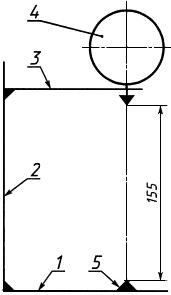 
1 - основание; 2 - стойка; 3 - кронштейн; 4 - индикатор; 5 - шаровая опораЧерт.1
3. Подготовка к испытаниям3.1. В центре каждой торцевой грани образца быстро полимеризующимся клеем укрепляют репер из нержавеющей стали, для этого применяют квадратную пластину толщиной не менее 1 мм с ребрами не менее 10 мм и отверстием диаметром 1,5 мм в центре.

Допускается применять клей следующего состава, г:
3.2. Перед испытанием измеряют длину образцов и взвешивают их.

Погрешность измерения образца - в соответствии с ГОСТ 10180.
4. Проведение испытаний4.1. Образцы насыщают водой погружением в горизонтальном положении в воду температурой (20±2) °С в течение 3 сут на глубину 5-10 мм.4.2. После насыщения образцы выдерживают в плотно закрытом эксикаторе над водой при температуре (20±2) °С в течение 3 сут.4.3. Непосредственно после извлечения из эксикатора образцы взвешивают и делают начальный отсчет по индикатору.

Погрешность взвешивания образцов должна составлять ±0,1 г, погрешность определения изменения длины образцов - ±0,005 мм.4.4. Серию образцов помещают в плотно закрытый эксикатор, расположенный над безводным карбонатом калия. На серию образцов каждые 7 сут испытаний берут (600±10) г карбоната калия. Через каждые 7 сут влажный карбонат калия заменяют сухим.4.5. Температура помещения, в котором проводят испытания образцов, должна быть (20±2) °С.4.6. В течение первых четырех недель определяют изменение длины и массы образцов каждые 3-4 сут. В дальнейшем измерения проводят не реже одного раза в неделю до достижения образцами постоянной массы.

Массу образцов считают постоянной, если результаты двух последовательных взвешиваний, проведенных с интервалом в одну неделю, отличаются не более чем на 0,1%.4.7. После окончания измерения усадки образцы высушивают при температуре (105±5) °С до постоянной массы и взвешивают.
5. Обработка результатов5.1. Для каждого образца вычисляют:

- значение усадки при высыхании () мм/м, после каждого измерения по формуле, (1)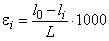 где  - начальный отсчет по индикатору после водонасыщения образца, мм,

 - отсчет по индикатору после  сут выдержки образца в эксикаторе над карбонатом калия, мм,

 - длина образца, м,

- влажность бетона (по массе) (), %, после завершения испытания для срока измерения по формуле
, (2)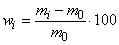 
где  - масса влажного образца после  сут выдержки в эксикаторе над карбонатом калия, г, 

 - масса образца, высушенного при температуре (105±5) °С, г.5.2. По значениям  и  строят для каждого образца кривую усадки. Примерная кривая усадки приведена на черт.2.
Черт.2.Примерная кривая усадки при высыхании образцов бетонаПримерная кривая усадки при высыхании образцов бетона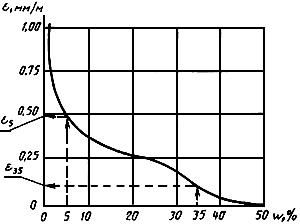 
Черт.2
5.3. По черт.2 определяют усадку при высыхании образца от влажности (), мм/м, в интервале от 35% до 5% по массе по формуле:
, (3)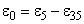 где  - значение усадки при высыхании образца от его водонасыщенного состояния до влажности 5% по массе, мм/м;

 - значение усадки при высыхании образца от водонасыщенного состояния до влажности 35% по массе, мм/м.5.4. Контрольное значение усадки при высыхании  для испытываемого бетона определяют как среднее арифметическое  трех испытанных образцов.5.5. Бетон соответствует требованиям, если контрольное значение усадки при высыхании не превышает нормируемую , принимаемую по п.1.3.5 настоящего стандарта, а значение усадки отдельных образцов - 1,25.
5.6. Результаты определения и контроля усадки при высыхании должны быть занесены в журнал испытаний.

В журнале указывают:

- номер партии, дату изготовления, размеры и массу образцов;

- дату и результаты каждого определения изменения длины и массы образцов;

- дату и результаты вычисления влажности каждого образца;

- заключение по результатам испытаний бетона на усадку.
ПРИЛОЖЕНИЕ 3 (обязательное). МЕТОД КОНТРОЛЯ МОРОЗОСТОЙКОСТИ БЕТОНАПРИЛОЖЕНИЕ 3
Обязательное 
1. Общие положения1.1. Настоящий метод распространяется на конструкционные и конструкционно-теплоизоляционные бетоны.1.2. Морозостойкость бетона - способность сохранять физико-механические свойства при многократном воздействии попеременного замораживания и оттаивания на воздухе над водой.

Морозостойкость бетона характеризуется его маркой по морозостойкости.1.3. За марку бетона по морозостойкости F принимают установленное число циклов попеременного замораживания и оттаивания по методу настоящего приложения, при котором прочность бетона на сжатие снижается не более чем на 15% и потеря массы бетона образцов - не более чем на 5%.
2. Требования к средствам контроля2.1. Для контроля морозостойкости применяют:

- камеру морозильную по ГОСТ 10060;

- камеру для оттаивания образцов, оборудованную устройством для поддерживания относительной влажности (95±2)% и температуры плюс (18±2) °С;

- ванну для насыщения образцов;

- сетчатые стеллажи в морозильной камере;

- сетчатые контейнеры для размещения образцов.2.2. Для контроля морозостойкости бетонов могут быть применены камеры с автоматическим регулированием температуры и влажности, обеспечивающие возможность поддержания температуры и влажности, указанных в п.2.1.3. Подготовка к испытаниям 3.1. Испытания на морозостойкость бетона проводят при достижении им прочности на сжатие, соответствующей его классу (марке).3.2. Морозостойкость бетона контролируют путем испытания образцов-кубов размерами 100х100х100 мм или образцов-цилиндров диаметром и высотой 100 мм.3.3. Образцы (кубы или цилиндры) выпиливают только из средней части контрольных неармированных блоков или изделий в соответствии с ГОСТ 10180. Допускается при проведении научно-исследовательских работ, а также для испытания пенобетона, изготовлять образцы в индивидуальных формах, удовлетворяющих требованиям ГОСТ 22685.3.4. Образцы, предназначенные для контроля морозостойкости, принимают за основные.

Образцы, предназначенные для определения прочности на сжатие без замораживания и оттаивания, принимают за контрольные.3.5. Число образцов для испытаний по табл.3 должно составлять не менее 21 (12 - основных, шесть - контрольных для установленного и промежуточного циклов и три - для определения потери массы бетона).

Таблица 3
3.6. Основные и контрольные образцы бетона перед испытанием на морозостойкость должны быть насыщены водой при температуре (18±2) °С.

Насыщение образцов проводят погружением в воду (с обеспечением условий, исключающих их всплытие) на 1/3 их высоты и последующим выдерживанием в течение 8 ч; затем погружением в воду на 2/3 их высоты и выдерживанием в таком состоянии еще 8 ч, после чего образцы погружают полностью и выдерживают в таком состоянии еще 24 ч. При этом образцы должны быть со всех сторон окружены слоем воды не менее 20 мм. 
4. Проведение испытаний4.1. Основные образцы загружают в морозильную камеру при температуре минус 18 °С в контейнерах или устанавливают на сетчатые полки стеллажей камеры так, чтобы расстояние между образцами, стенками контейнеров и вышележащими полками было не менее 50 мм. Если после загрузки камеры температура воздуха в ней повышается выше минус 16 °С, то началом замораживания считают момент установления в камере температуры минус 16 °С.
4.2. Температуру воздуха в морозильной камере следует измерять в центре ее рабочего объема в непосредственной близости от образцов.
4.3. Продолжительность одного цикла замораживания при установившейся температуре в камере минус (18±2) °С должна быть не менее 4 ч, включая время перехода температуры от минус 16 °С до минус 18 °С.
4.4. Образцы после их выгрузки из морозильной камеры оттаивают в камере оттаивания при температуре плюс (18±2) °С и относительной влажности (95±2)%.

Образцы в камере оттаивания устанавливают на сетчатые полки стеллажей таким образом, чтобы расстояние между ними, а также и вышележащей полкой было не менее 50 мм. Продолжительность одного цикла оттаивания должна быть не менее 4 ч.
4.5. Число циклов замораживания и оттаивания основных образцов бетона в течение 1 сут должно быть не менее одного. Во время вынужденных перерывов при испытаниях на морозостойкость образцы должны находиться в оттаянном состоянии, исключающем их высыхание (в камере оттаивания).
4.6. Контрольные образцы до испытания на сжатие выдерживают в камере оттаивания в течение времени, соответствующего числу циклов, указанному в табл.3.
4.7. Прочность на сжатие, массу и влажность основных и контрольных образцов определяют через число циклов, указанных в табл.3.4.8. В случае появления явных признаков разрушения образцов проводят их испытание на сжатие досрочно, ранее циклов, указанных в табл.3.5. Обработка результатов5.1. По результатам испытания на сжатие основных образцов после заданного в табл.3 числа циклов, а также контрольных образцов определяют прочность и рассчитывают коэффициент вариации контрольных образцов по ГОСТ 10180, который должен быть не более 15%, а также определяют потерю их массы.5.2. Относительное снижение прочности (), %, основных образцов рассчитывают по формуле, (4)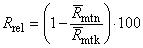 где  - среднее значение прочности основных образцов после заданного циклов испытаний, МПа;

 - среднее значение прочности контрольных образцов, МПа.
5.3. Потерю массы , %, образцов вычисляют по формуле, (5)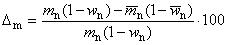 где  - среднее значение массы основных образцов, после водонасыщения по п.3.6, г;

 - среднее значение влажности контрольных образцов в частях от единицы после водонасыщения по п. 3.6;

 - среднее значение массы основных образцов после прохождения установленного или промежуточного числа циклов, г;

 - среднее значение влажности основных образцов в частях от единицы после прохождения установленного или промежуточного числа циклов.5.4. Влажность бетона определяют по ГОСТ 12730.2 на пробах контрольных образцов после завершения их водонасыщения и от основных образцов - сразу после их испытания на прочность.

Пробы для определения влажности отбирают от трех контрольных и трех основных образцов.5.5. Марка бетона по морозостойкости соответствует требуемой, если относительное снижение прочности бетона после прохождения числа циклов испытаний, равного требуемому, составит менее 15%, а средняя потеря массы серии основных образцов не превысит 5%.5.6. Марка бетона по морозостойкости не соответствует требуемой, если относительное снижение прочности бетона после прохождения циклов, численно равных требуемой марке, составит более 15% или средняя потеря массы серии основных образцов бетона превысит 5%. В этом случае марка бетона по морозостойкости соответствует числу циклов, равному предшествующей марке.5.7. Марка бетона по морозостойкости не соответствует требуемой, если относительное снижение прочности бетона после прохождения промежуточных циклов испытаний будет более 15% или средняя потеря массы серии основных образцов более 5%.5.8. Исходные данные и результаты испытаний контрольных и основных образцов должны быть занесены в журнал испытаний по форме, приведенной в приложении 4.ПРИЛОЖЕНИЕ 4 (рекомендуемое). Форма журнала испытаний образцов бетона на морозостойкостьПРИЛОЖЕНИЕ 4
Рекомендуемое 
ПРИЛОЖЕНИЕ 5 (рекомендуемое). МЕТОД ОПРЕДЕЛЕНИЯ МОДУЛЯ УПРУГОСТИПРИЛОЖЕНИЕ 5 
РекомендуемоеНастоящий метод распространяется на неавтоклавный бетон в проектном возрасте и автоклавный бетон и устанавливает модуль упругости при испытании образцов-балочек на изгиб.

Метод основан на равенстве значений модуля упругости бетона при сжатии и растяжении с использованием графика (диаграммы) зависимости "нагрузка-деформация" растягиваемой поверхности образца, записанного при его непрерывном нагружении с постоянной скоростью до разрушения.1. Образцы, их изготовление и отбор1.1. Модуль упругости определяют на образцах-балочках размерами 40х40х160 мм.1.2. Образцы изготовляют сериями. Серия должна состоять не менее чем из трех образцов.1.3. Образцы выпиливают из готовых изделий или из контрольных неармированных блоков, изготовленных одновременно с изделиями. Схемы выпиливания принимают по ГОСТ 10180. Продольная ось образцов должна соответствовать направлению определения модуля упругости с учетом условий работы конструкции или изделия при эксплуатации (перпендикулярно или параллельно направлению вспучивания бетона).1.4. Отклонения размеров и формы образцов от номинальных не должны превышать значений, установленных ГОСТ 10180.
2. Требования к оборудованию и приборам2.1. Для проведения испытаний применяют:

- испытательные машины или нагружающие установки и устройство для испытания бетона на растяжение при изгибе по ГОСТ 10180;

- проводниковые тензорезисторы базой 20 мм на бумажной основе по ГОСТ 21616;

- электрический силоизмеритель, например, тензорезисторный датчик силы по ГОСТ 28836. Погрешность силоизмерителя не должна превышать ±1%;- промежуточный измерительный преобразователь, например, тензометрический усилитель и согласованный с ним двухкоординатный самопишущий прибор по ТУ 25-05.7424.021;

- клей для наклейки тензорезисторов, например БФ-2 по ГОСТ 12172;

- приборы и средства для взвешивания образцов, их измерения, определения геометрической точности и т.д. по ГОСТ 10180.2.2. Испытательные машины, установки и приборы должны быть аттестованы и проверены в установленном порядке в соответствии с ГОСТ 8.001*.
________________
* На территории Российской Федерации действуют ПР 50.2.009-94**.

** На территории Российской Федерации документ не действует. Действует Положение об осуществлении государственного метрологического надзора (постановление Правительства Российской Федерации от 6 апреля 2011 года N 246). - Примечание изготовителя базы данных.3. Подготовка к испытаниям3.1. На образцах выбирают грани, к которым должны быть приложены усилия в процессе нагружения, и растягиваемую поверхность, на которую должен быть наклеен тензорезистор, и отмечают места опирания, передач усилий и наклейки тензорезисторов согласно схеме нагружения опытного образца, приведенной на черт.3. Плоскость изгиба образцов при высыхании должна быть перпендикулярна к направлению вспучивания бетона при продольной оси образца и параллельна направлению вспучивания, если продольная ось образца параллельна направлению вспучивания бетона.3.2. Измеряют линейные размеры образцов в соответствии с ГОСТ 10180.3.3. Перед испытанием образцы должны не менее 2 ч находиться в помещении лаборатории, где проводят испытание.
Черт.3. Схема нагружения опытного образцаСхема нагружения опытного образца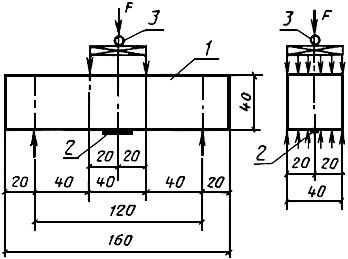 
1 - опытный образец; 2 - тензорезистор с базой 20 мм; 3 - электрический силоизмерительЧерт.3 
4. Проведение испытаний4.1. Образцы взвешивают (погрешность в пределах ±1%) и устанавливают в устройство для испытания.4.2. Тензорезистор подсоединяют к измерительной системе.4.3. Устанавливают масштаб записи на двухкоординатном самописце. Ожидаемое разрушающее усилие (масштаб вертикальной оси) устанавливают испытанием одного-двух образцов без тензорезисторов. Ожидаемую максимальную деформацию (масштаб горизонтальной оси) принимают равной 1,2 мм/м.4.4. Образец нагружают по схеме, приведенной на черт.3, непрерывно возрастающей нагрузкой, обеспечивающей скорость прироста напряжений в образце (0,05±0,2) МПа/с, [(0,5±0,2) кгс/(см·с)] и записывают диаграмму "нагрузка-деформация" растянутой поверхности образца до момента его разрушения.
4.5. После разрушения образца осматривают сечение его разрыва и при наличии дефектов фиксируют их расположение и величину в виде схемы на записанной диаграмме.4.6. Определяют влажность материала образца по ГОСТ 12730.2.
5. Обработка результатов5.1. Модуль упругости определяют для каждого образца по записанной диаграмме "нагрузка-деформация" растянутой поверхности образца  следующим образом: 

- к кривой - проводят касательную в ее начальной точке при =0 (черт.4). Касательная отсекает на линии, соответствующей разрушающей нагрузке  отрезок, длина которого равняется упругой составляющей предельной относительной деформации растяжения ;
Черт.4. График зависимости деформации бетона растянутой поверхности образца от изгибающей нагрузкиГрафик зависимости деформации бетона растянутой поверхности образца от изгибающей нагрузки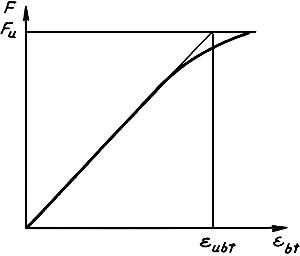  - нагрузка;  - разрушающая нагрузка;  - деформация растянутой поверхности образца;  - предельная относительная деформация растяженияЧерт.4
- значение модуля упругости () рассчитывают по формуле
, (6)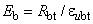 где  - значение прочности на растяжение при изгибе, МПа (кгс/см), рассчитываемое по формуле
, (7)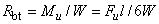 где  - разрушающий изгибающий момент, Н·м (кгс·см);

 - разрушающая нагрузка, Н (кгс);

 - расстояние между опорами, м (см);

- момент сопротивления поперечного сечения образца, м (см), рассчитываемый по формуле
, (8)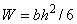 где  - ширина поперечного сечения образца, м (см);

 - высота поперечного сечения образца, м (см).5.2. Модуль упругости бетона в серии определяют как среднее арифметическое значение модуля упругости всех испытанных образцов.

Примечание. При наличии в сечении разрыва образцов существенных дефектов результат его испытания при вычислении среднего значения не учитывают.

5.3. Среднюю плотность материала каждого образца рассчитывают по ГОСТ 12730.1.5.4. Журнал результатов испытаний должен быть оформлен в соответствии с требованиями ГОСТ 10180 и ГОСТ 24452. К журналу должны быть приложены записанные диаграммы деформирования.

Обозначение НТД, на который дана ссылкаНомер раздела, пункта, приложенияГОСТ 4.212-801.3.8ГОСТ 8.001-80Приложение 5ГОСТ 201-761.3.9.6ГОСТ 2067-931.3.9.5ГОСТ 2263-791.3.9.5, 1.3.9.6ГОСТ 3252-801.3.9.5ГОСТ 3476-741.3.9.1ГОСТ 4013-821.3.9.6ГОСТ 4221-761.3.9.6, приложение 2ГОСТ 5100-851.3.9.6ГОСТ 5494-951.3.9.5ГОСТ 5742-76Приложение 1ГОСТ 7076-99
3ГОСТ 8736-931.3.9.2ГОСТ 9179-771.3.9.1ГОСТ 10060.0-95Приложение 3ГОСТ 10178-851.3.9.1ГОСТ 10180-90
3, приложения 2, 3, 5ГОСТ 11024-84
Приложение 1ГОСТ 11118-73Приложение 1ГОСТ 12172-74Приложение 5ГОСТ 12504-80Приложение 1ГОСТ 12730.1-783, приложение 5ГОСТ 12730.2-78
3, приложения 3, 5ГОСТ 13015.1-812.1ГОСТ 13078-811.3.9.6ГОСТ 17177-943ГОСТ 17623-873ГОСТ 18105-862.5ГОСТ 19113-841.3.9.5ГОСТ 19570-74Приложение 1ГОСТ 21458-751.3.9.6ГОСТ 21520-89Приложение 1ГОСТ 21616-91Приложение 5ГОСТ 21718-843ГОСТ 22685-89Приложение 3ГОСТ 23732-791.3.9.7ГОСТ 24104-2001Приложение 2ГОСТ 24452-803, приложение 5ГОСТ 24816-813ГОСТ 25192-821.1ГОСТ 25336-82Приложение 2ГОСТ 25898-833ГОСТ 27005-862.5ГОСТ 27006-861.3.9.8ГОСТ 28836-90
Приложение 5ОСТ 6-05-386-801.3.9.6ОСТ 21-60-841.3.9.1, 1.3.9.2ТУ 6-09-2448-781.3.9.6ТУ 6-14-625-801.3.9.6ТУ 25-05.7424.021-86
Приложение 5ТУ 38-107101-761.3.9.5СТ СЭВ 1406-781.3.1Вид бетонаМарка бетона по средней плотностиБетон автоклавныйБетон автоклавныйБетон неавтоклавныйБетон неавтоклавныйКласс по прочности на сжатиеМарка по
морозостойкостиКласс по прочности на сжатиеМарка по морозостойкостиТеплоизоляционныйD300B0,75
B0,50Не нормируется--D350B1
B0,75D400B1,5 
B1B0,75
B0,5Не нормируетсяD500--B1
B0,75Конструкционно- теплоизоляционныйD500B2,5
B2
B1,5
B1От F15 до F35--D600B3,5
B2,5
В2
B1,5От F15 до F75B2
B1От F15 до F35D700B5
В3,5
B2,5
B2От F15 до F100B2,5
B2
B1,5От F15 до F50D800B7,5
B5
B3,5
B2,5B3,5
B2,5
B2От F15 до F75D900B10
B7,5
B5
B3,5От F15 до F75B5
B3,5
B2,5От F15 до F75КонструкционныйD1000B12,5
B10
B7,5От F15 до F50
B7,5
B5От F15 до F50
D1100B15
B12,5
B10B10
B7,5D1200B15
B12,5B12,5
B10Сорбционная влажность бетона, %, не болееСорбционная влажность бетона, %, не болееСорбционная влажность бетона, %, не болееСорбционная влажность бетона, %, не болееВид бетонаМарка
бетона по
средней
плотностиТеплопроводность,
Вт/(м·°С), не более, бетона в сухом состоянии, изготовленногоТеплопроводность,
Вт/(м·°С), не более, бетона в сухом состоянии, изготовленногоКоэффициент
паропроницаемости
мг/(м·ч·Па), не менее, бетона, изготовленногоКоэффициент
паропроницаемости
мг/(м·ч·Па), не менее, бетона, изготовленногопри относительной
влажности
воздуха 75%при относительной
влажности
воздуха 75%при относительной
влажности
воздуха 97%при относительной
влажности
воздуха 97%Бетон, изготовленныйБетон, изготовленныйБетон, изготовленныйБетон, изготовленныйна пескена золена пескена золена пескена золена пескена золеТеплоизоляционныйD3000,080,080,260,238121218D4000,100,090,230,20D5000,120,100,200,18Конструкционно-
теплоизоляционныйD5000,120,100,200,188121218D6000,140,130,170,16D7000,180,150,150,14D8000,210,180,140,1210151522D9000,240,200,120,11КонструкционныйD10000,290,230,110,1010151522D11000,340,260,100,09D12000,380,290,08- эпоксидная смола80- полиэтиленполиамин
3- дибутилфталат1Марка бетона по морозостойкостиF15F25F35F50F75F100Число циклов, после которых испытывают образцы бетона на сжатие1015253550751525355075100Исходные данные контрольных и основных образцовИсходные данные контрольных и основных образцовИсходные данные контрольных и основных образцовИсходные данные контрольных и основных образцовИсходные данные контрольных и основных образцовИсходные данные контрольных и основных образцовИсходные данные контрольных и основных образцовРезультаты испытаний образцов Результаты испытаний образцов Результаты испытаний образцов Результаты испытаний образцов Результаты испытаний образцов Результаты испытаний образцов Результаты испытаний образцов Результаты испытаний образцов Результаты испытаний образцов Результаты испытаний образцов Результаты испытаний образцов Результаты испытаний образцов Результаты испытаний образцов Результаты испытаний образцов Результаты испытаний образцов Результаты испытаний образцов Результаты испытаний образцов контрольныхконтрольныхконтрольныхконтрольныхосновныхосновныхосновныхосновныхосновныхосновныхосновныхосновныхосновныхосновныхосновныхосновныхосновныхПромежуточные испытанияПромежуточные испытанияПромежуточные испытанияПромежуточные испытанияПромежуточные испытанияПромежуточные испытанияПромежуточные испытанияПромежуточные испытанияИтоговые испытанияИтоговые испытанияИтоговые испытанияИтоговые испытанияИтоговые испытанияДата поступ-
ления
образ-
цовНомер
пар-
тии
(серии)
и марки-
ровкаРазмеры, мм






Дата изго-
товления
Класс (марка)
бетона по проч-
ности на сжатие В (М)Проект-
ная
марка бетона по морозо-
стойкости FПодписи
ответ-
ственных лиц,
приняв-
ших
образцы
на испы-
таниеДата испы-
танийМасса, гПроч-
ность
на сжа-
тие,
МПаВлаж-
ность,
%

Дата начала испы-
тания бетона на моро-
зостой-
костьМасса образцов в насыщен-
ном состоя-
нии, до начала испытания,
гДата испы-
танийЧисло промежу-
точных циклов


Масса, гПроч-
ность
на сжа-
тие,
МПаВлаж-
ность,
%
Подпись ответст-
венного лица,
прово- дившего
испытанияДата испы-
танийЧисло цик-
ловМасса,
гПроч-
ность
на сжа-
тие,
МПаВлаж-
ность,
%Заключение о резуль-
татах испытаний 
бетона
на морозо-
стойкостьПодписьответ-
ственного лицаПриме-
чаниеНачальник лабораторииФамилия, имя, отчество